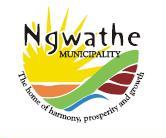 Liebenberg trek Single	PARYS9585Tel: +27 (0) 56 816 2707/2741Fax: +27 (0) 56 811 3852Email: tiisetsos@ngwathe.co.zaREQUEST FOR FORMAL WRITTEN QUOTATIONSNgwathe Local Municipality is hereby inviting professional service providers to submit on the following:Date Advertised:	12 January 2022Closing Date:		19 January 2022Closing Time:		@12:00                                                                                                                                                                                                              Supply Chain Management Unit:Contact Person: Mrs T. SemenyaContact Numbers: 083 267 9418Email Address:  tiisetsos@ngwathe.co.zaSpecificationDetailed specifications can be obtained from bid documents available at Liebenberg Strek, Parys at Supply Chain Office Management OfficeInstructions dealing with the depositing of quotations:Address a sealed envelope clearly marked with the quote no: description and closing date to “Supply Chain Unit”, PO Box 359 Parys, 9585 orDeposit it in the Tender Box situated at Liebenberg Strek, Parys outside the main buildingInstructions on Purchasing of DocumentAmount: R50.00 non refundableDocument will be available from 15:00PLEASE NOTENgwathe Local Municipality’s procurement policy will apply;The lowest or any quote will not necessarily be accepted and the Municipality reserves the right to accept where applicable a portion of any quotation;Late,emailed or faxed quotations will not be considered;Quotations submitted are to hold good for the period up until to 90 days;All persons in the service of the state are not allowed to bid; and80/20 preferential procurement point system will be used to evaluate the quotes;BBBEE Certificates should be submitted;Valid Original Tax clearance and Tax Compliance Status Pin;Proof of Registration on Central supplier Database and summary thereto;Proof of Municipal account;Company Registration Certificate;Certified Copies of ID Documents;-------------------- Mr H.I Lebusa Chief Financial OfficerSupply and delivery of  cold asphalt X750 Bags of premix cold asphalt 25kgMr. B. JordaanContact No:081033962001(01/2022)Supply and delivery of chemical storage tanksX2 Chemical storage tanks for Koppies 10 000ltr with SG of 1.9Mr. J. MabasoContact No:076356783102(01/2022)Supply and delivery of office furniture for parys laboratoryX1 8 seater conference tableX8 Lindx zondiac mid black officeX4 High laboratory chair with footrestX3 Filling cabinetX2 Office rubbish binX4 Office wooden storage cabinets – home furniture designNB Qoutation must include sample  picturesMr J. MabasoContact No:076356783103(01/2022)Request for service providerRequest for service provider to be appointed for servicing of the raw pumps and adsorption clarifier of the treatment plant “NB” please contact Mr Mabaso before you quote for more clarityMr J. MabasoContact No:076356783104(01/2022)Request for renovation of tumahole officesRequest for renovation of tumahole offices ( briefing session required on the 17th of January 2022 at Forum Building 11 o clock) Mr N. MonyekeContact No:078452654105(01/2022)